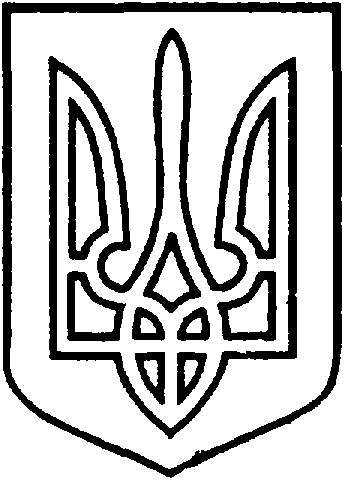 УКРАЇНАВІЙСЬКОВО-ЦИВІЛЬНА  АДМІНІСТРАЦІЯМІСТА  СЄВЄРОДОНЕЦЬК  ЛУГАНСЬКОЇ  ОБЛАСТІРОЗПОРЯДЖЕННЯКЕРІВНИКА ВІЙСЬКОВО-ЦИВІЛЬНОЇ  АДМІНІСТРАЦІЇЛуганська обл., м. Сєвєродонецьк,бульвар Дружби Народів, 32« 01 »  жовтня  2020 року							 №572Про затвердження міської цільової Програми захисту населення і території м.Сєвєродонецька від надзвичайних ситуацій техногенного та природного характеру на 2019-2020 рр.Керуючись п. 1 частини 1 ст. 4, п. 8 частини 3 ст. 6 Закону України «Про військово-цивільні адміністрації» від 03.02.2015 №141-VIII, ст. 27 Закону України «Про місцеве самоврядування в Україні» та ст.19 Кодексу цивільного захисту України, з метою реалізації державної політики у сфері цивільного захистуЗОБОВ’ЯЗУЮ:Затвердити міську цільову Програму захисту населення і території м.Сєвєродонецька від надзвичайних ситуацій техногенного та природного характеру на 2019-2020 рр. (Додаток).Розпорядження підлягає оприлюдненню.Контроль за виконанням даного розпорядження залишаю за собою.Керівниквійськово-цивільної адміністрації	Олександр СТРЮК Додатокдо розпорядженнявід « 01 »  жовтня  2020 року  № 572МІСЬКА ЦІЛЬОВА ПРОГРАМАзахисту населення і території м.Сєвєродонецька від надзвичайних ситуацій техногенного та природного характеру на 2019-2020 роким. Сєвєродонецьк2020 рік1. ПАСПОРТМіської цільової програми захисту населення і території м.Сєвєродонецька від надзвичайних ситуацій техногенного та природного характеру на 2019-2020 роки (далі – Програма)2. ВступЗ метою реалізації державної політики у сфері цивільного захисту розроблено Цільову програму захисту населення і території м.Сєвєродонецька від надзвичайних ситуацій техногенного та природного характеру на 2019-2020 роки (далі – Програма) в основу якої покладено принцип захисту населення, територій, навколишнього природного середовища та майна від надзвичайних ситуацій, ліквідації наслідків можливих аварій та природних стихійних явищ, пріоритетність завдань, спрямованих на рятування життя та збереження здоров’я громадян, навчання населення щодо поведінки та дій у разі виникнення надзвичайної ситуації, створення та утримання в готовності до використання за призначенням матеріальних резервів всіх рівнів в обсягах, що забезпечують відновлення нормальних умов проживання постраждалого внаслідок надзвичайних ситуацій населення області, а також оповіщення населення про загрозу та виникнення надзвичайних ситуацій.Програма розроблена у відповідності до вимог Кодексу цивільного захисту України, постанов Кабінету Міністрів України від 30 вересня 2015 року №775 «Про затвердження Порядку створення та використання матеріальних резервів для запобігання і ліквідації наслідків надзвичайних ситуацій», та від 19 серпня 2002 року №1200 «Про затвердження Порядку забезпечення населення і особового складу невоєнізованих формувань засобами радіаційного та хімічного захисту».Програма розрахована на період 2019-2020 років і складається з таких розділів:- поповнення, оновлення (освіження) і зберігання матеріальних резервів для ліквідації наслідків надзвичайних ситуацій; - заходи з організації навчання населення правилам безпеки життєдіяльності та діям в умовах виникнення надзвичайних ситуацій;- заходи із забезпечення непрацюючого населення і працівників формувань та спеціалізованих служб цивільного захисту індивідуальними засобами захисту органів дихання;- заходи щодо утримання фонду захисних споруд міста в готовності до використання за призначенням;- заходи з реконструкції системи централізованого оповіщення та зв’язку цивільного захисту.Склад проблемиМісто Сєвєродонецьк має значний економічний потенціал і належить до найбільш розвинутих промислово-економічних міст Луганської області.За масштабами розвитку техногенної сфери, насиченістю техногенно-небезпечними підприємствами місто посідає одне з перших місць в Луганській області, а за основними видами небезпеки по регіонах, з урахуванням щільності населення, воно входить до міст з критичним рівнем небезпеки виникнення надзвичайних ситуацій техногенного характеру.Місто належить до ІІІ-ї групи з цивільного захисту, як адміністративно – територіальна одиниця відноситься до І-го ступеню хімічної небезпеки.На території міста розташовано 41 потенційно небезпечний об’єкт, 11 з них підвищеної небезпеки.На 8 хімічно небезпечних об’єктах зберігається або використовується у виробничій діяльності 19078,0 тонн небезпечних хімічних речовин, у тому числі 78,0 тонн хлору, 10000,0 тонн аміаку та близько 1000 тонн інших небезпечних хімічних речовин. Ці об’єкти розподілені за ступенями хімічної небезпеки:I ступінь – 3 об’єкта;IV ступінь – 5 об’єктів.До зон можливого хімічного забруднення у разі виникнення надзвичайних ситуацій на хімічно небезпечних об’єктах може потрапити 107,492 тис. осіб, тобто 100 % населення міської ради.Особливості географічного розташування міста й атмосферні процеси на його територією створюють умови для виникнення небезпечних метеорологічних явищ. В зимовий період можливі критичні зниження температури повітря, що поряд з технічною зношеністю тепломереж і мереж водопостачання може призвести до виникнення аварійних ситуацій на системах життєзабезпечення. В період весняної повені існує загроза підтоплення 7 селищ міської ради.З метою матеріального забезпечення робіт з ліквідації надзвичайних ситуацій та їх наслідків, згідно з постановою Кабінету Міністрів України від 30.09.2015 №775, визначена номенклатура та обсяги міського матеріального резерву. Міський матеріальний резерв створюється шляхом укладання договорів з підприємствами міста. Для укладання договорів з  підприємствами міста передбачаються кошти місцевого бюджету. Також для фінансування робіт з ліквідації надзвичайних ситуацій та їх наслідків, згідно з постановою Кабінету Міністрів України від 29.03.2002 року №415, створюється резервний фонд бюджету в обсязі до 1% обсягу видатків загального фонду міського бюджету.Для захисту населення, органів управління та сил цивільного захисту міста від хімічно небезпечних речовин і бойових отруйних речовин використовуються засоби радіаційного та хімічного захисту. На даний час забезпечення населення засобами індивідуального захисту складає 12%.Також для колективного захисту населення, органів управління та сил цивільного захисту міста використовуються захисні споруди цивільного захисту (цивільної оборони). На даний час 60% захисних споруд цивільного захисту (цивільної оборони) потребують капітального ремонту та 20% захисних споруд цивільного захисту (цивільної оборони) потребують поточного ремонту.Для виявлення загрози виникнення надзвичайних ситуацій і оповіщення населення, яке мешкає у зонах можливого ураження, на об’єктах підвищеної небезпеки, відповідно до частини четвертої статті 53 Кодексу цивільного захисту України повинні створюватись системи раннього виявлення надзвичайних ситуацій  та оповіщення людей у разі їх виникнення.Існує певна проблема забезпечення протипожежного захисту житлового фонду та об’єктів соціальної сфери.Таким чином, в місті існують такі проблеми:- відсутні локальні системи виявлення загрози виникнення надзвичайних ситуацій на об’єктах підвищеної небезпеки і локальних систем оповіщення населення, яке мешкає у зонах можливого ураження, та персоналу зазначених об’єктів у разі виникнення аварій;- більшість захисних споруд цивільного захисту (цивільної оброни) потребують ремонту;- низький рівень забезпеченості населення, органів управління та сил цивільного захисту міста засобами індивідуального захисту;- потребує підвищення рівень протипожежного захисту житлового фонду та об’єктів соціальної сфери.Для захисту населення від наслідків техногенних аварій, а також під час застосування зброї масового знищення в особливий період створено міський фонд захисних споруд, який нараховує 43 захисні споруди цивільного захисту. Разом з тим, значна кількість споруд втратила захисні властивості, потребує проведення капітального ремонту та переоснащення технічного обладнання.Під час проведення аварійно-відновлювальних робіт з ліквідації наслідків надзвичайних ситуацій особливе значення набуває наявність матеріальних резервів на всіх рівнях. На сьогодні в місті відсутній матеріальний резерв, отже гостро стоїть питання його створення.Одним із головних заходів захисту населення від надзвичайних ситуацій є його своєчасне оповіщення про небезпеку, обстановку, яка склалася, а також інформування про порядок і правила поведінки в умовах надзвичайних ситуацій.З метою забезпечення захисту життя і здоров’я громадян міста, зменшення матеріальних втрат та недопущення шкоди підприємствам, установам і організаціям, матеріальним і культурним цінностям, довкіллю у разі загрози або виникнення надзвичайних ситуацій проводиться оповіщення та інформування населення. У зв’язку з відсутністю фінансування складаються передумови щодо зниження стану готовності автоматизованої системи централізованого оповіщення населення міста, яка є складовою та невід’ємною частиною загальнодержавної системи оповіщення «Сигнал-Україна».Не вирішення цього питання в подальшому може призвести до втрати автоматизованої системи централізованого оповіщення населення міста.Аналіз факторів впливу на проблему та аналіз ресурсів для реалізації програми(SWOT-аналіз)4. Мета ПрограмиМетою Програми є послідовне зниження ризику виникнення надзвичайних ситуацій техногенного та природного характеру (далі –  надзвичайні ситуації), підвищення рівня безпеки населення і захищеності територій від наслідків таких ситуацій.Основною метою програми є:поліпшення координації зусиль установ, підприємств, організацій, незалежно від форм власності, у сфері запобігання надзвичайним ситуаціям, ефективного реагування на них, забезпечення збереження життя і здоров’я людей, мінімізації наслідків забруднення територій;своєчасне та якісне проведення невідкладних відновлювальних робіт і заходів, спрямованих на ліквідацію надзвичайних ситуацій та їх наслідків;оперативне виконання пошукових, аварійно-рятувальних та інших невідкладних робіт;створення місцевого матеріального резерву у кількості, необхідній для оперативної ліквідації наслідків надзвичайних ситуацій;завчасне накопичення необхідної кількості засобів індивідуального захисту для непрацюючого населення і працівників формувань та спеціалізованих служб цивільного захисту;організація навчання населення діям у надзвичайних ситуаціях;удосконалення процесу освітньої діяльності з функціонального навчання осіб керівного складу цивільного захисту з питань запобігання і реагування на надзвичайні ситуації;забезпечення постійної організаційної і технічної готовності апаратури, технічних засобів оповіщення та зв’язку автоматизованої системи централізованого оповіщення;централізоване використання загальнодержавних і галузевих систем зв’язку, радіо провідного, телевізійного оповіщення, радіотрансляційних мереж та інших технічних засобів передавання інформації.5. Шляхи і способи розв’язання проблемиОптимальним варіантом розв’язання проблеми захисту населення і територій від надзвичайних ситуацій техногенного та природного характеру є реалізація державної політики у сфері захисту населення і територій від надзвичайних ситуацій шляхом системного здійснення першочергових заходів щодо захисту населення і територій від надзвичайних ситуацій з використанням ресурсів міста та інших джерел, не заборонених законом.6.Строки та етапи виконання програми2019р.- 2020р.7. НАПРЯМИ ДІЯЛЬНОСТІ, ЗАВДАННЯ ТА ЗАХОДИ ПРОГРАМИДодаток №1Номенклатура міського матеріального резерву для запобігання і ліквідації надзвичайних ситуацій8. ОЧІКУВАНІ РЕЗУЛЬТАТИ ВИКОНАННЯ ПРОГРАМИ, ВИЗНАЧЕННЯ ЇЇ ЕФЕКТИВНОСТІ ЗА 2019-2020рр.9. ОРГАНІЗАЦІЯ УПРАВЛІННЯ ТА КОНТРОЛЮ ЗА ХОДОМ ВИКОНАННЯ ПРОГРАМИКоординація дій між виконавцями програми здійснюється розпорядником бюджетних коштів: військово – цивільною адміністрацією міста Сєвєродонецьк в Луганській області.Розробник та виконавець програми наступного року за звітним періодом звітує про хід виконання Програми керівнику військово – цивільної адміністрації міста Сєвєродонецьк в Луганській області.Контроль за ходом виконання Програми здійснюється керівником військово – цивільної адміністрації міста Сєвєродонецьк в Луганській області.10.РЕСУРСНЕ ЗАБЕЗПЕЧЕННЯ ПРОГРАМИ	Виконання заходів Програми забезпечується за рахунок коштів місцевого бюджету в межах призначень та інших джерел, не заборонених чинним законодавством України.	На 2019-2020 рр.  планується фінансування в обсязі 19 413,53 тис. грн.,
у тому числі:	- кошти місцевого бюджету – 16 950,91 тис. грн., з них 10 000,00 тис. грн. резервний фонд міського бюджету	- інші кошти – 2 462,62 тис. грн.Керівниквійськово-цивільної адміністрації				Олександр СТРЮК№Назва програмиМіська цільова Програма захисту населення і території м.Сєвєродонецька від надзвичайних ситуацій техногенного та природного характеру на 2019-2020 роки1.Ініціатор розробкиВійськово-цивільна адміністрація міста Сєвєродонецьк Луганської області 2.Дата, номер і назва розпорядчого документа про розроблення програмиРозпорядження міського голови від 04.09.2019р. №335 «Про розробку міських цільових та інших програм на 2020рік»3.Розробник програмиВідділ цивільного захисту, екологічної безпеки та охорони праці військово – цивільної адміністрації м. Сєвєродонецьк4.Співрозробники програмиПідрозділи військово-цивільної адміністрації міста Сєвєродонецьк Луганської області5.Відповідальні виконавці програмиВійськово-цивільна адміністрація міста Сєвєродонецьк Луганської області.Структурні підрозділи військово-цивільної адміністрації м. Сєвєродонецьк.6.Головний розпорядник бюджетних коштівВійськово-цивільна адміністрація міста Сєвєродонецьк Луганської області7.Учасники програмиПідрозділи військово-цивільної адміністрації міста Сєвєродонецьк Луганської області, суб’єкти господарювання8.Мета програмиПослідовне зниження ризику виникнення надзвичайних ситуацій техногенного та природного характеру, підвищення рівня безпеки населення і захищеності територій від наслідків таких ситуацій9.Термін реалізації програми2019р. - 2020 р.10.Загальний обсяг фінансових ресурсів, у тому числі:19 413,53 тис. грн.10.кошти міського бюджету16 950,91 тис. грн.10.кошти інших джерел2 462,62 тис. грн.11.Очікувані результатиЗниження та запобігання ризику виникнення надзвичайних ситуацій техногенного і природного характеру, підвищення рівня безпеки населення і захищеності територій від наслідків таких ситуацій12.Контроль за виконанням (орган, уповноважений здійснювати контроль за виконанням)Керівник військово – цивільної адміністрації міста Сєвєродонецьк Луганської областіСильні сторони (S) Слабкі сторони (W)- наявність оперативно-чергової служби;- наявність системи оповіщення міста (сирени С-40);- наявність фонду захисних споруд;- наявність відділу з питань цивільного захисту;- проведення першочергових запобіжних заходів та робіт на об’єктах і територіях з ризиком виникнення надзвичайних ситуацій;- наявність Порядку створення страхового фонду документації;- створення резервного фонду міського бюджету;- часткова відсутність систем раннього виявлення надзвичайних ситуацій  та оповіщення людей у разі їх виникнення;- недостатній рівень протипожежного захисту житлового фонду та об’єктів соціальної сфери;- низький рівень готовності захисних споруд цивільного захисту (цивільної оброни) до використання;- низький рівень забезпеченості населення засобами індивідуального захисту органів дихання;- міський матеріальний резерв;- резерв коштів на ліквідацію лісових пожеж, наслідків буреломів, сніголамів, вітровалів в міському фонді охорони навколишнього природного середовища;- руйнація захисних споруд цивільного захистуМожливості (О)Загрози (Т)- підвищення рівня фінансового та матеріального забезпечення робіт з ліквідації надзвичайних ситуацій;- своєчасне отримання інформації про загрозу або виникнення надзвичайних ситуацій та підвищення рівня інформованості населення;- підвищення рівня протипожежного захисту житлового фонду та об’єктів соціальної сфери;- підвищення рівня захищеності населення та зменшення кількості постраждалих та загиблих в надзвичайних ситуаціях;- низький рівень прогнозованості виникнення надзвичайних ситуацій техногенного та природного характеру;- збільшення кількості об’єктів підвищеної небезпеки; - недостатній рівень готовності населення до дій в умовах надзвичайних ситуацій;Пріоритетні завданняЗаходиСтроки виконанняВиконавецьДжерела фінансуванняОрієнтовні обсяги фінансування (тис.грн.)Орієнтовні обсяги фінансування (тис.грн.)Орієнтовні обсяги фінансування (тис.грн.)Очікувані результатиПріоритетні завданняЗаходиСтроки виконанняВиконавецьДжерела фінансуванняЗа роками виконанняЗа роками виконанняУсьогоОчікувані результатиПріоритетні завданняЗаходиСтроки виконанняВиконавецьДжерела фінансування2019р.2020р.УсьогоОчікувані результатиЗавдання 1.Вдосконалення системи реагування на надзвичайні ситуації1.1. Створення резервного фонду міського бюджету2019-2020рр.Фінансове управління військово – цивільної адміністрації м. Сєвєродонецькмісцевий бюджет5000,005000,0010 000,00Підвищення рівня готовності до ліквідації надзвичайних ситуацій, надання допомоги постраждалому населеннюЗавдання 1.Вдосконалення системи реагування на надзвичайні ситуації1.1. Створення резервного фонду міського бюджету2019-2020рр.Фінансове управління військово – цивільної адміністрації м. СєвєродонецькУсього:5000,005000,0010 000,00Підвищення рівня готовності до ліквідації надзвичайних ситуацій, надання допомоги постраждалому населеннюЗавдання 1.Вдосконалення системи реагування на надзвичайні ситуації1.2 Створення міського матеріального резерву для запобігання і ліквідації надзвичайних ситуацій:Додаток №12019-2020рр.Відділ цивільного захисту, екологічної безпеки та охорони праці військово – цивільної адміністрації м. Сєвєродонецьк,відділ обліку та звітності військово – цивільної адміністрації м. Сєвєродонецькмісцевий бюджет880,7051 6080,7052 561,41Підвищення рівня готовності до ліквідації надзвичайних ситуацій, надання допомоги постраждалому населеннюЗавдання 1.Вдосконалення системи реагування на надзвичайні ситуації1.2 Створення міського матеріального резерву для запобігання і ліквідації надзвичайних ситуацій:Додаток №12019-2020рр.Відділ цивільного захисту, екологічної безпеки та охорони праці військово – цивільної адміністрації м. Сєвєродонецьк,відділ обліку та звітності військово – цивільної адміністрації м. СєвєродонецькУсього:880,7051 680,7052 561,41Підвищення рівня готовності до ліквідації надзвичайних ситуацій, надання допомоги постраждалому населеннюЗавдання 1.Вдосконалення системи реагування на надзвичайні ситуації1.3 Організація послуг з гарячого харчування та його перевезення2020р.Відділ цивільного захисту, екологічної безпеки та охорони праці військово – цивільної адміністрації м. Сєвєродонецьк,відділ обліку та звітності військово – цивільної адміністрації м. Сєвєродонецькмісцевий бюджет-400,0400,0Підвищення рівня готовності до ліквідації надзвичайних ситуацій, надання допомоги постраждалому населеннюЗавдання 1.Вдосконалення системи реагування на надзвичайні ситуації1.3 Організація послуг з гарячого харчування та його перевезення2020р.Відділ цивільного захисту, екологічної безпеки та охорони праці військово – цивільної адміністрації м. Сєвєродонецьк,відділ обліку та звітності військово – цивільної адміністрації м. СєвєродонецькУсього:-400,0400,0Підвищення рівня готовності до ліквідації надзвичайних ситуацій, надання допомоги постраждалому населеннюЗавдання 1.Вдосконалення системи реагування на надзвичайні ситуації1.4. Вдосконалення і розвиток територіальної (місцевої) системи централізованого оповіщення цивільного захисту у м.Сєвєродонецьку2019-2020рр.Відділ цивільного захисту, екологічної безпеки та охорони праці військово – цивільної адміністрації м. Сєвєродонецькмісцевий бюджет190,00210,00400,00Підвищення рівня готовності до ліквідації надзвичайних ситуацій, надання допомоги постраждалому населеннюЗавдання 1.Вдосконалення системи реагування на надзвичайні ситуації1.4. Вдосконалення і розвиток територіальної (місцевої) системи централізованого оповіщення цивільного захисту у м.Сєвєродонецьку2019-2020рр.Відділ цивільного захисту, екологічної безпеки та охорони праці військово – цивільної адміністрації м. СєвєродонецькУсього:190,00210,00400,00Підвищення рівня готовності до ліквідації надзвичайних ситуацій, надання допомоги постраждалому населеннюЗавдання 2.Забезпечення захисту населення і територій від надзвичайних ситуацій у мирний час та в особливий період2.1 Обладнання міських природних пожежних водоймищ озер Чисте та Паркове під’їзними шляхами, пірсами.2019-2020рр.Відділ капітального будівництва військово – цивільної адміністрації м. Сєвєродонецькмісцевий бюджет130,00250,00380,00Підвищення рівня колективного захисту населення у мирний час та в особливий періодЗавдання 2.Забезпечення захисту населення і територій від надзвичайних ситуацій у мирний час та в особливий період2.1 Обладнання міських природних пожежних водоймищ озер Чисте та Паркове під’їзними шляхами, пірсами.2019-2020рр.Відділ капітального будівництва військово – цивільної адміністрації м. СєвєродонецькУсього:130,00250,00380,00Підвищення рівня колективного захисту населення у мирний час та в особливий періодЗавдання 2.Забезпечення захисту населення і територій від надзвичайних ситуацій у мирний час та в особливий період2.2 Проведення технічної інвентаризації захисних споруд цивільного захисту2019-2020рр.Підприємства, установи і організації містаінші джерела21,27521,27542,550Підвищення рівня колективного захисту населення у мирний час та в особливий періодЗавдання 2.Забезпечення захисту населення і територій від надзвичайних ситуацій у мирний час та в особливий період2.2 Проведення технічної інвентаризації захисних споруд цивільного захисту2019-2020рр.Підприємства, установи і організації містаУсього:21,27521,27542,550Підвищення рівня колективного захисту населення у мирний час та в особливий період2.3. Утримання захисних споруд цивільного захисту (цивільної оборони) відповідно до вимог нормативних документів2019-2020рр.м. Сєвєродонецьк, т..Вілєсова, 10/1 (відділ освіти військово – цивільної адміністрації
м. Сєвєродонецьк),м. Сєвєродонецьк,ш.Будівельників, 27/2 (КП «СтрУ»), м.Сєвєродонецьк,ш.Будівельників, 1-в (КП «Сєвєродонецькліфт)місцевий бюджет16,00150,00166,00Підвищення рівня індивідуального захисту населення у мирний час та в особливий період2.3. Утримання захисних споруд цивільного захисту (цивільної оборони) відповідно до вимог нормативних документів2019-2020рр.Підприємства, установи і організації містаінші джерела136,725136,725273,45Підвищення рівня індивідуального захисту населення у мирний час та в особливий період2.3. Утримання захисних споруд цивільного захисту (цивільної оборони) відповідно до вимог нормативних документів2019-2020рр.Усього:152,725286,725439,45Підвищення рівня індивідуального захисту населення у мирний час та в особливий період2.4. Накопичення засобів індивідуального захисту2019-2020рр.Військово – цивільна адміністрація м. Сєвєродонецькмісцевий бюджет1833,001833,00Підвищення рівня індивідуального захисту населення у мирний час та в особливий період2.4. Накопичення засобів індивідуального захисту2019-2020рр.Військово – цивільна адміністрація м. СєвєродонецькУсього:1 833,001 833,00Підвищення рівня індивідуального захисту населення у мирний час та в особливий період2.5. Утилізація ртуті та ртутьвмісних відходів2019-2020рр.Військово – цивільна адміністрація м. Сєвєродонецькмісцевий бюджет90,090,00180,00Підвищення рівня індивідуального захисту населення у мирний час та в особливий період2.5. Утилізація ртуті та ртутьвмісних відходів2019-2020рр.Військово – цивільна адміністрація м. СєвєродонецькУсього:90,090,00180,00Підвищення рівня індивідуального захисту населення у мирний час та в особливий періодЗавдання 3.Забезпечення протипожежного захисту житлового фонду та об’єктів соціальної сфери3.1. Придбання засобів пожежогасіння2019-2020рр.УП та СЗН, відділ молоді та спорту,відділ освіти, відділ культури військово – цивільної адміністрації м. Сєвєродонецькмісцевий бюджет1 030,5-1 030,5Підвищення рівня протипожежного захисту житлового фонду та об’єктів соціальної сфериЗавдання 3.Забезпечення протипожежного захисту житлового фонду та об’єктів соціальної сфери3.1. Придбання засобів пожежогасіння2019-2020рр.УП та СЗН, відділ молоді та спорту,відділ освіти, відділ культури військово – цивільної адміністрації м. СєвєродонецькУсього:1 030,5-1 030,5Підвищення рівня протипожежного захисту житлового фонду та об’єктів соціальної сфериЗавдання 3.Забезпечення протипожежного захисту житлового фонду та об’єктів соціальної сфери3.2. Проведення вогнегасної обробки дерев’яних конструкцій, монтаж та налагодження автоматичної пожежної сигналізації2019-2020рр.УП та СЗН, відділ молоді та спорту,відділ освіти, відділ культури військово – цивільної адміністрації м. СєвєродонецькУсього:1 030,5-1 030,5Підвищення рівня протипожежного захисту житлового фонду та об’єктів соціальної сфериЗавдання 4.Здійснення організаційних та спеціальних заходів щодо запобігання виникнення надзвичайних ситуацій4.1. Виконання першочергових запобіжних заходів та робіт на об’єктах і територіях з ризиком виникнення надзвичайних ситуацій2019-2020рр.Підприємства, установи і організації містаінші джерела2 146,62-2 146,62Підвищення рівня захисту населення від техногенних та надзвичайних ситуацій природного характеруЗавдання 4.Здійснення організаційних та спеціальних заходів щодо запобігання виникнення надзвичайних ситуацій4.1. Виконання першочергових запобіжних заходів та робіт на об’єктах і територіях з ризиком виникнення надзвичайних ситуацій2019-2020рр.Підприємства, установи і організації містаУсього:2 146,62-2 146,62Підвищення рівня захисту населення від техногенних та надзвичайних ситуацій природного характеру№ з/пНайменуванняОд. виміруКількістьЦіна за одиницю (грн.)Сума(грн.)Питна водал14 0006,0084 020,00Продукти харчування (сухі пайки)к-т2 000165,00330 000,00Бензин А-92л14 50028,55414 000,00Труба чавунна ДУ 400т..251217,7630 444,00Електроди ᴓ4кг3033,00990,00Кисень (40л/6,3 м3 /1 бал)м35220,001 100,00Ацетилен ( 40л/4,6 м3 /1 бал)м351900,009 500,00Медикаментит..100 000,0Протигази промисловіт..50730,0036 500,00Респіратор «пелюсток»т..6503,001 950,00Протигази ПДФ-Д   ГП-Дт..50675,0033 750,00Протигази ПДФ-Ш     ГП-Дт..50675,0033 750,00Куртка ватна робочат..50800,0040 000,00Костюм робочийт..50460,0023 000,00Взуття робочепар50320,0016 000,00Тарілки одноразовіт..10001,001 000,00Стакани одноразовіт..10000,50500,00Комплект електрослюсарного інструментукомпл.53500,0017 500,00Пиломатеріалим³101191,0011 910,00Мішкит..10005,505 500,00Електрогенераторт..11370000,001 370 000,00Разом:2 561 414,00Найменування завданняНайменування показникаОдиниця виміруЗначення показника1. Вдосконалення системи реагування на надзвичайні ситуаціїПоказник витратБюджетні коштитис. грн.13 361,411. Вдосконалення системи реагування на надзвичайні ситуаціїПоказник продуктуСтворення резервного фонду міського бюджету, матеріального резерву, вдосконалення системи оповіщення населенняшт.41. Вдосконалення системи реагування на надзвичайні ситуаціїПоказник ефективностіПідвищення рівня готовності до ліквідації надзвичайних ситуацій, надання допомоги постраждалому населенню%100%1. Вдосконалення системи реагування на надзвичайні ситуаціїПоказник якостіВиконання вимог законодавства, можливість своєчасного реагування на НС%100%2. Забезпечення захисту населення і територій від надзвичайних ситуацій у мирний час та в особливий періодПоказник витратБюджетні коштиІнші джерелатис. грн.2 875,002 559,00316,002. Забезпечення захисту населення і територій від надзвичайних ситуацій у мирний час та в особливий періодПоказник продуктуПідвищення рівня колективного та індивідуального захисту населення у мирний час та в особливий періодтис. осіб107,4922. Забезпечення захисту населення і територій від надзвичайних ситуацій у мирний час та в особливий періодПоказник ефективностіВеличина витрат на одну особугрн.26,752. Забезпечення захисту населення і територій від надзвичайних ситуацій у мирний час та в особливий періодПоказник якостіВиконання вимог законодавства, можливість індивідуального та колективного захисту населення. %100%3. Забезпечення протипожежного захисту житлового фонду та об’єктів соціальної сфериПоказник витратБюджетні коштитис. грн.1 030,53. Забезпечення протипожежного захисту житлового фонду та об’єктів соціальної сфериПоказник продуктуКількість замірів опору ізоляції, кількість оброблених дерев’яних конструкцій, монтаж та налагодження автоматичної пожежної сигналізаціїшт.473. Забезпечення протипожежного захисту житлового фонду та об’єктів соціальної сфериПоказник ефективностіВисокий рівень протипожежного захисту житлового фонду та об’єктів соціальної сфери%1003. Забезпечення протипожежного захисту житлового фонду та об’єктів соціальної сфериПоказник якостіВиконання вимог законодавства, запобігання виникненню пожеж у житловому фонді та на об’єктах соціальної сфери%1004. Здійснення організаційних та спеціальних заходів щодо запобіганню виникнення надзвичайних ситуаційПоказник витратІнші джерелатис. грн.2 146,624. Здійснення організаційних та спеціальних заходів щодо запобіганню виникнення надзвичайних ситуаційПоказник продуктуВиконання першочергових запобіжних заходів та робіт на об’єктах і територіях з ризиком виникнення надзвичайних ситуацій%1004. Здійснення організаційних та спеціальних заходів щодо запобіганню виникнення надзвичайних ситуаційПоказник ефективностіПідвищення рівня захисту населення від надзвичайних ситуацій техногенного та природного характеру%1004. Здійснення організаційних та спеціальних заходів щодо запобіганню виникнення надзвичайних ситуаційПоказник якості Виконання вимог законодавства, забезпечення сталого функціонування об’єктів життєзабезпечення%100